Неделя игр и развлечений на тему:             «Осторожно, на дорогах!»          в средней группе «Горошинки»                                        воспитатели: Степанова Т. И.                                                                                   Калединская О.В.1 деньРазвлечение «История про светофор»Цель: Создание атмосферы веселья, доброжелательности, потребности коллективного общения, дружеского состязания и удовольствия. 
Задачи: 
- Закрепить у детей первоначальные представления о сигналах светофора. 
- Закрепить знания цветов: красный, жёлтый, зеленый. - Закрепить знания о видах транспорта, который есть в городе.
- Закрепить знание детей о дорожных знаках. 
- Способствовать психологическому сближению детей, развитию положительных эмоций. 
Предварительная работа: 
- В группе в непосредственно-образовательной деятельности: рассказы воспитателей о транспорте, о светофоре, о дорожных знаках. 
- Рассматривание иллюстраций. 
- Чтение стихов о транспорте, загадывание загадок. 
- Оформление уголка по ПДД. 

Оборудование:  макет светофора,  3 сигнала светофора; загадки;  жезл; дорожные знаки.
Ход развлечения.Воспитатель:  Ребята, мы с вами живем в большом, красивом городе. Как наш город называется?Дети: Калининград Воспитатель: По широким улицам движется много разных машин. Как называется транспорт, который есть в нашем городе? (Дети перечисляют.)В группу входит дядя ПетяДядя Петя:  Здравствуйте,  ребята!  Давайте знакомиться, я дядя Петя. Ребята знакомятся с дядей Петей.Дядя Петя: Ой,  а меня чуть машина не сбила, да еще и водитель нагрубил.  Разве можно грубить людям?Дети: Нет, нельзяДядя Петя:  вы меня обещаете научить правилам дорожного движения? 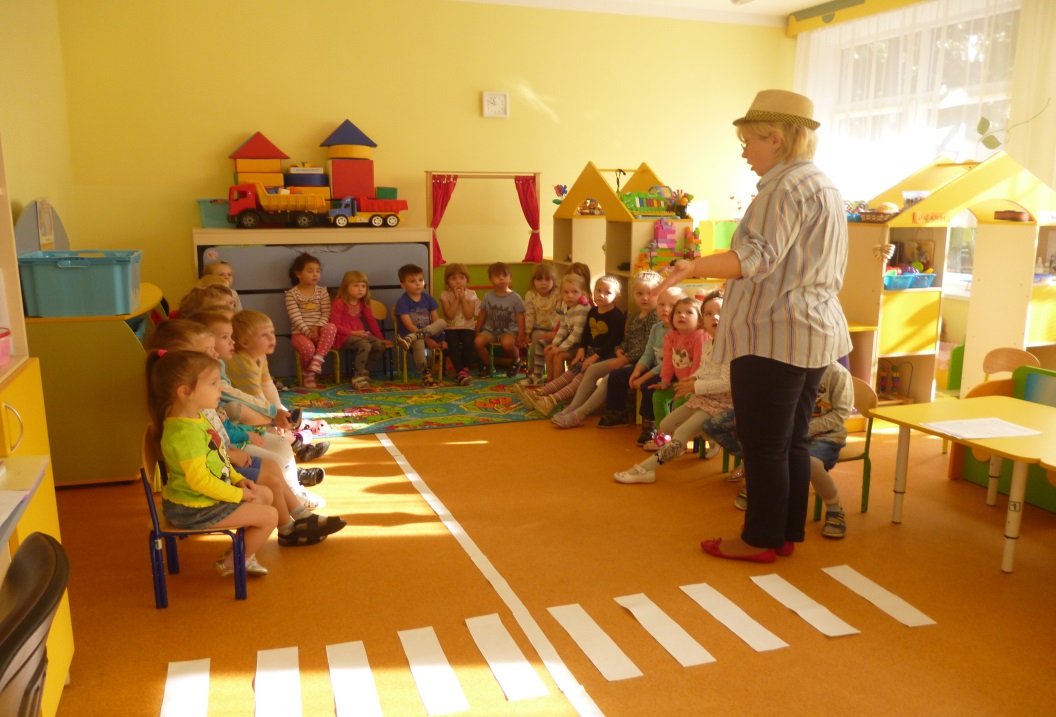 Дети: Да, мы знаем правила дорожного движения.Дядя Петя достает макет светофора  без трехцветных окошек и рассуждает): Дядя Петя: Ребята, что это такое? Ракета что ли, или столб  какой-то?  Чего-то здесь не хватает, как вы думаете, ребята?  Вы думаете, что здесь не хватает трех цветных кружочков: красного, желтого и зеленого? И что это будет? Точно светофор, я видел его сегодня, когда к вам бежал через улицу, на нем такой красивый красный свет горел…А что вы на меня так все смотрите? Ну, сказали мне уже, что на красный свет перебегать нельзя, ну подумаешь, буду я еще обращать внимание на всякую чепуху.(Ребята возражают, что это вовсе не чепуха).А вы знаете, почему здесь не хватает огоньков, знаете, что с ними случилось?Дядя Петя: А я знаю, что случилось с огоньками, я случайно подслушал одну историю. В одном прекрасном старом городе повстречались на перекрестке три огонька: Красный, Желтый и Зеленый. Завязался между ними спор о том, какой из огоньков самый важный.Красный огонек говорит: « Я, самый важный – цвет костра, пожара. Как меня увидят люди – знают, что впереди тревога, опасность».Желтый огонек отвечает: «Нет, я, важнее. Мой цвет – цвет солнца. А оно может быть и другом, и врагом. Поэтому я предупреждаю: Будь осторожен! Внимание! Не торопись!»Зеленый огонек говорит: «Друзья огоньки, прекратите спорить! Это я – самый важный цвет – цвет травы, леса, листьев. Я напоминаю всем о безопасности и спокойствии»Так и продолжался бы на перекрестке города спор заветных огоньков, если бы не вмешался одинокий герой. У него имелись три глаза, но они не имели цвета. Вот что он сказал.«Друзья, не надо спорить! Каждый из вас – очень яркий цвет, и каждый очень важный. Давайте дружить! Мы всегда будем вместе помогать всем людям на улицах города».Заветные огоньки очень обрадовались. И с тех пор на перекрестках больших городов управляют машинами и пешеходами друзья-огоньки и друг светофор!Ребята, а вы знаете, что обозначают огоньки светофора? Зачем, вообще, нужен светофор людям? (Ответы детей.)Ой, ребята, посмотрите, а ведь у нашего светофора огоньки не горят. Давайте зажжем огоньки.На дорогах с давних порЕсть хозяин светофор!Перед вами все цветаВам представить их пора.На светофоре - красный светОпасен путь – дороги нет!А если желтый свет горит, - Он приготовьтесь, говорит!Зеленый вспыхнул впереди – Свободен путь, переходи! игра «Красный, желтый, зеленый!» (На красный сигнал светофора дети стоят, на желтый – маршируют на месте, на зеленый – ходят).Дядя Петя: Ой, посмотрите, что есть  у меня (достает мяч). Давайте поиграем в мяч. Где же нам поиграть? А давайте пойдем на дорогу, там много места? (Дети возражают, не хотят идти на дорогу). Ой,  можно подумать, нельзя играть на дороге, а вы что никогда не играли на дороге? А где же можно тогда играть в мяч? (Дети отвечают, что можно играть в мяч на спортивных площадках, на участке в д/с и т.д.)Ну, ладно, на дороге мы играть не будем. Выходите сюда ко мне, я для вас знаю интересную игру.Дядя Петя: А давайте, я позову настоящего инспектора ГАИ и он с вами поиграет в настоящую игру «ПРАВИЛА ДОРОЖНОГО ДВИЖЕНИЯ»Воспитатель дает каждому роль участника движения (пешеходы, водители, ответственные за каждый знак, пассажиры в автобусе).Дядя Петя звонит инспектору. К детям приходит инспектор ГАИ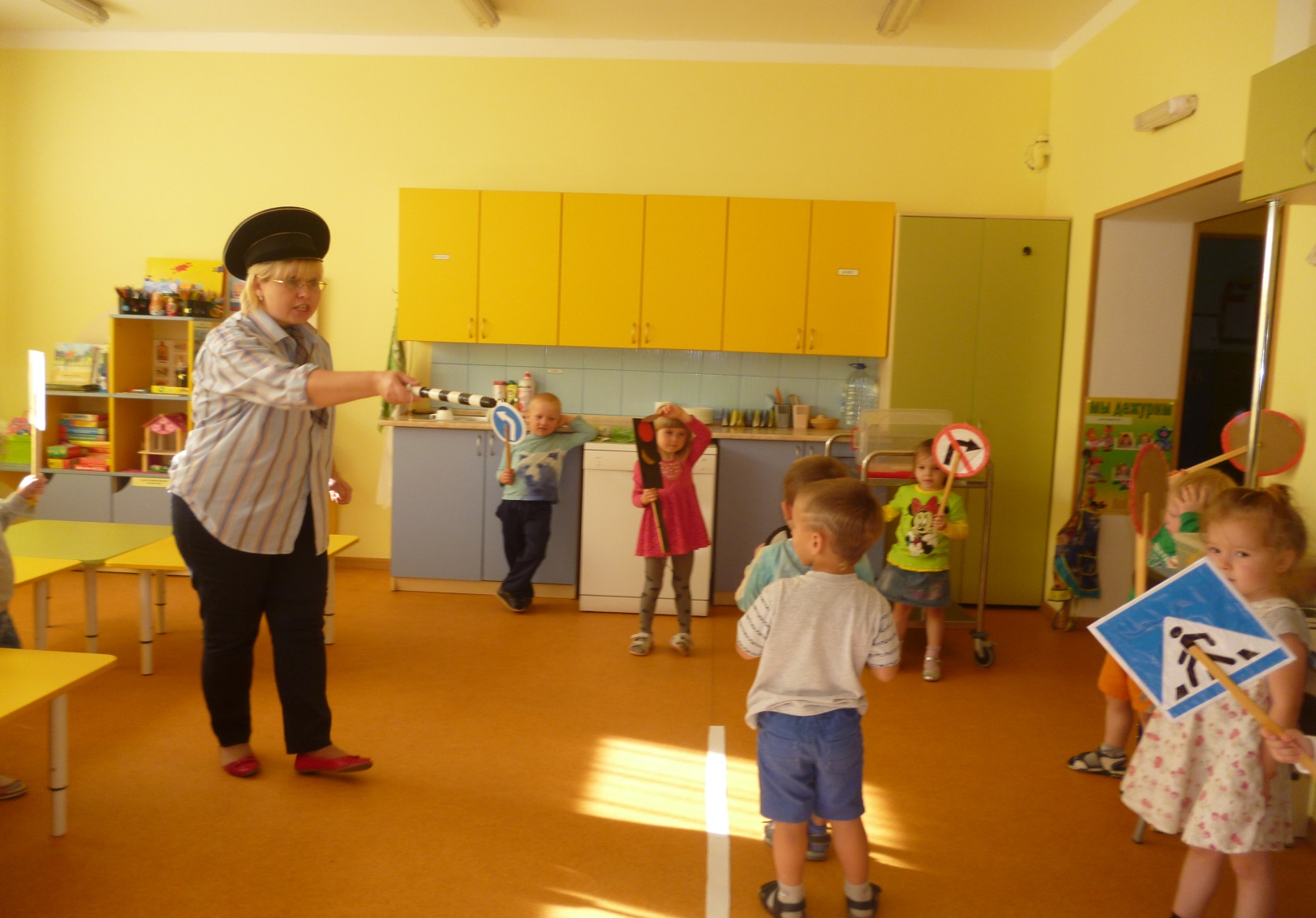 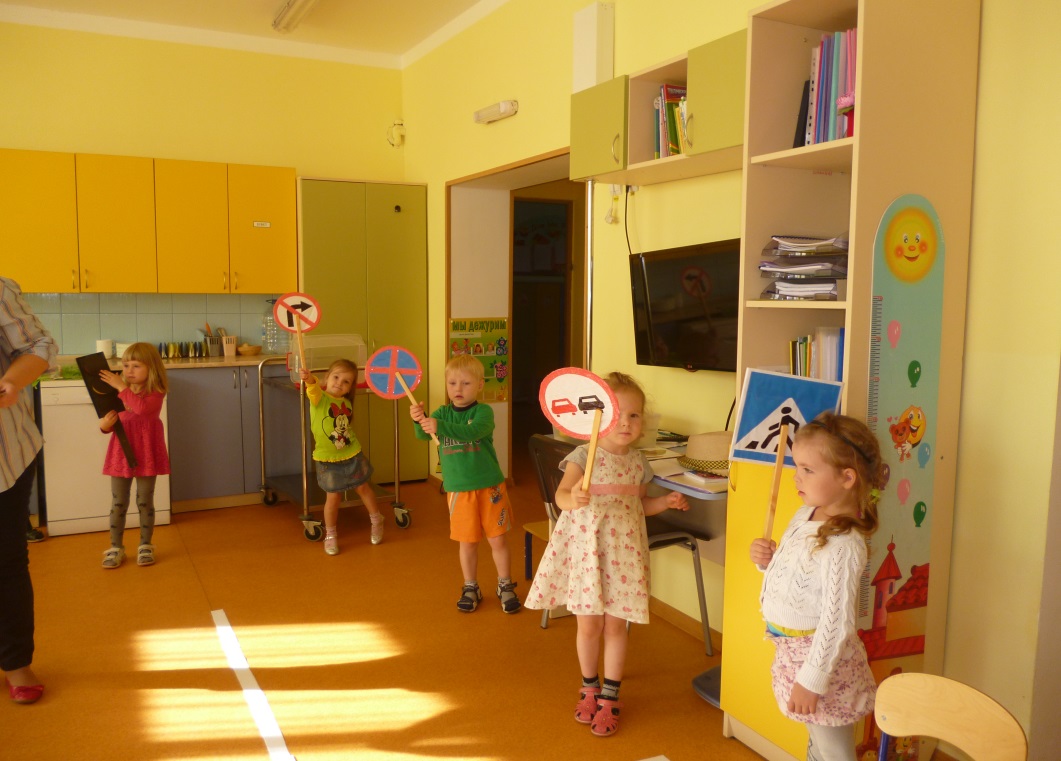 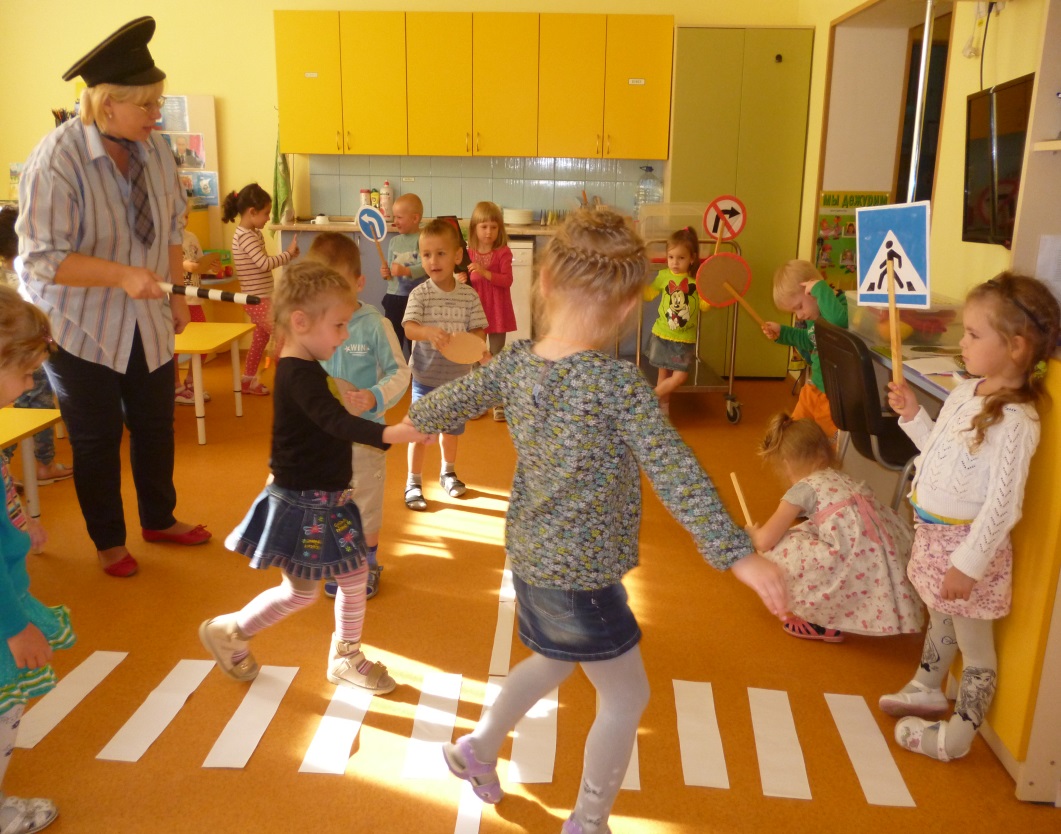 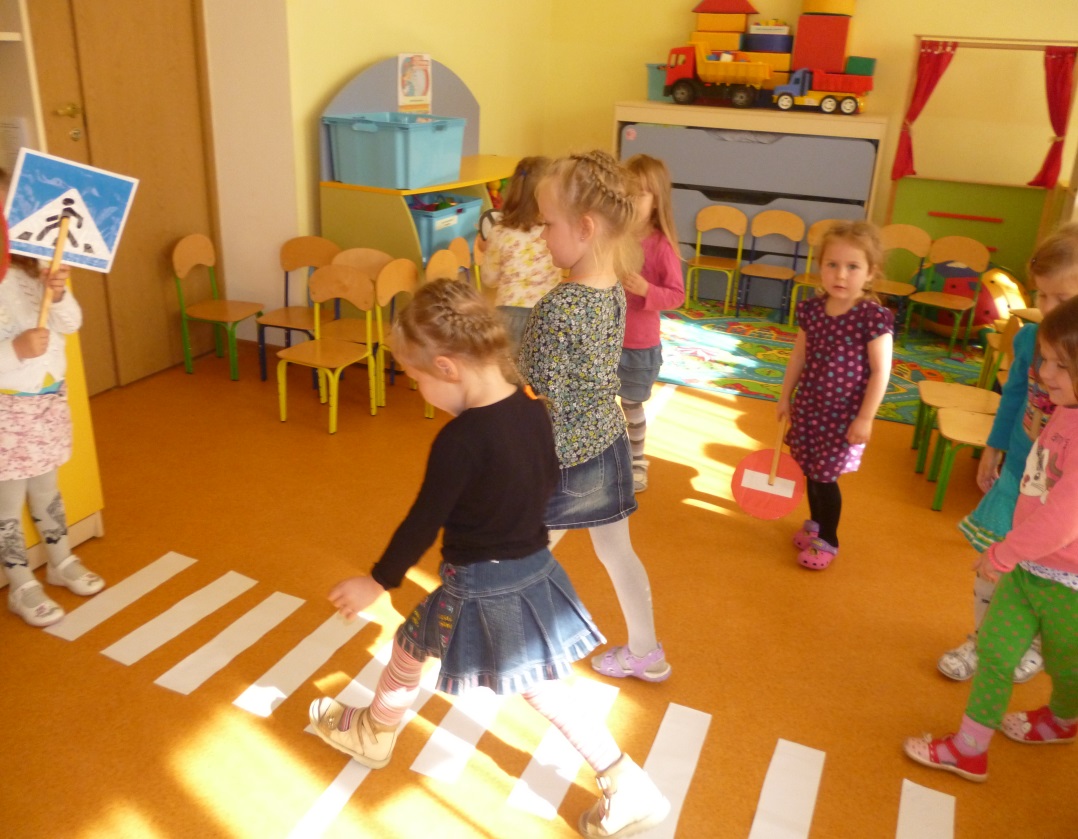  игра «Да или нет».Инспектор Гаи: Ну что ж, правила вы знаете,  мне понравилось как вы играли и все правила соблюдали. Я теперь я  вам буду  задавать вопросы, а вы отвечать «Да» или «Нет». А заодно я и проверю, знаете ли вы правила движения.Инспектор Гаи: Быстрая в городе очень езда. Правила знаешь движения?Дети: Да.Инспектор Гаи: В светофоре горит красный свет. Можно идти через улицу?Дети: Нет.Инспектор Гаи: Ну, а зеленый свет горит, вот тогда можно идти через улицу?Дети: Да.Инспектор Гаи: Сел в автобус, не взяв билет.  Так поступать полагается?Дети: Нет.Инспектор Гаи: Старушка – преклонные очень года. Ты место ей уступишь?Дети: Да.Инспектор Гаи: Пешком по улице идет пешеход?Дети: Да.Инспектор Гаи: У светофора 8 глаз, а у нас всего лишь два?Дети: Нет.Инспектор Гаи: Люди ждут автобуса на остановке?Дети: Да.Инспектор Гаи: Играть, кататься на велосипеде можно там, где машины едут?Дети: Нет.Инспектор Гаи: Переходить всегда дорогу нужно всем по переходу?Дети: Да. Инспектор Гаи :Не надо по улице спокойно шагать, когда можно по ней вприпрыжку бежать?Дети: Нет. Инспектор Гаи :  Ну, молодцы, вижу, что вы знаете правила.Дети и инспектор ГАИ фотографируются.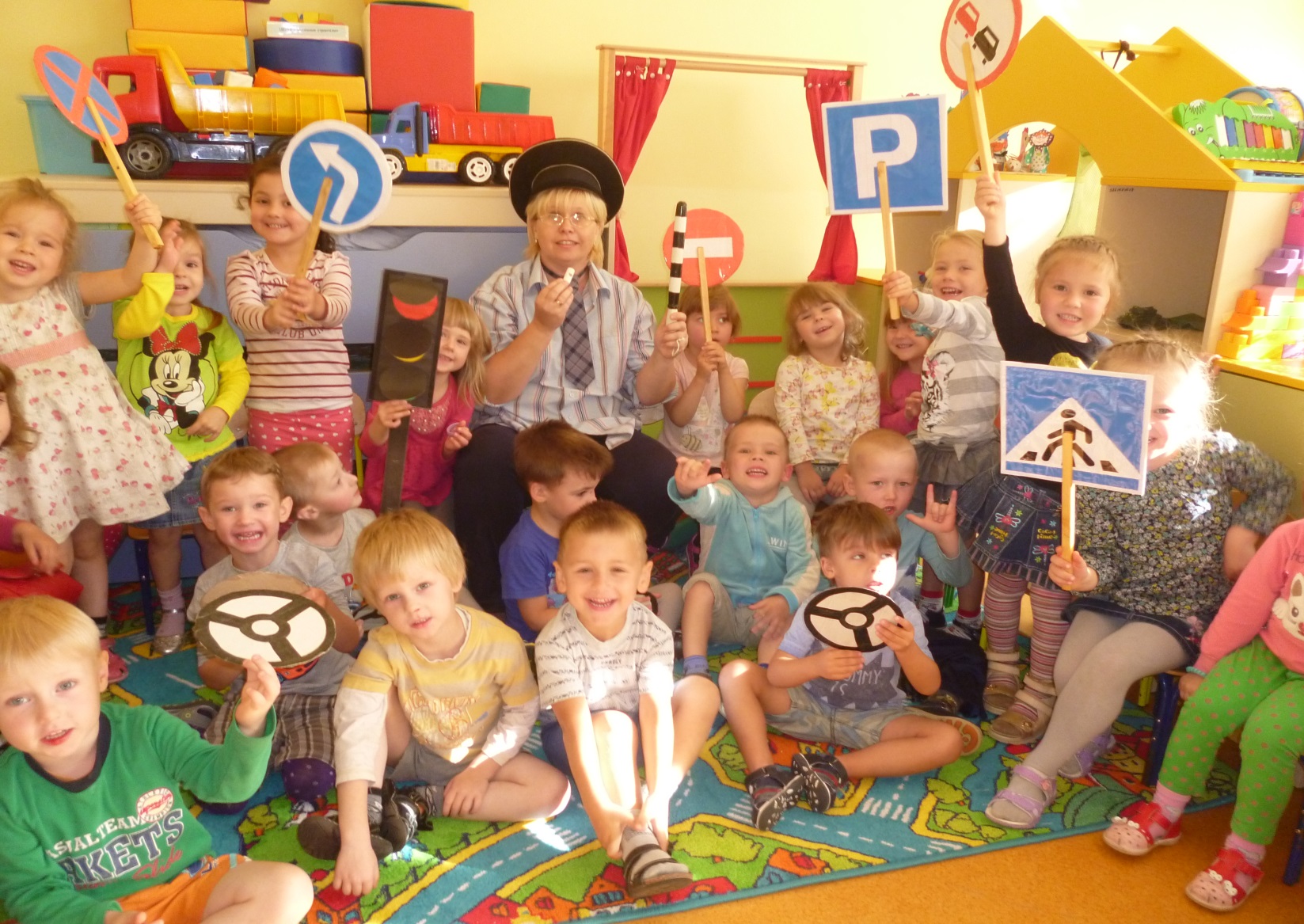 2 деньЗагадки о транспорте.Сам не едет, не идёт,
Не поддержишь – упадет,
А педали пустишь в ход –
Он помчит тебя вперёд. 
(Велосипед)Пьёт бензин, как молоко,
Может бегать далеко.
Возит грузы и людей,
Ты знаком, конечно, с ней.
Обувь носит из резины,
Называется... 
(машина)Силач на четырех ногах.
В резиновых сапогах
Прямиком из магазина
Притащил на пианино.
(Грузовик)Дом на улице идёт, 
На работу всех везёт.
Не на курьих тонких ножках,
А в резиновых сапожках.
(Автобус)Физминутка на занятиях  «Автобус» под песенку «Автобус» Е. ЖелезновойИгра с жезлом. (Дети стоят в кругу. Под музыку «Дорожный знак» дети передают правой рукой жезл друг другу. Как только музыка прерывается, тот, у кого оказался жезл – поднимает его вверх и называет дорожный знак.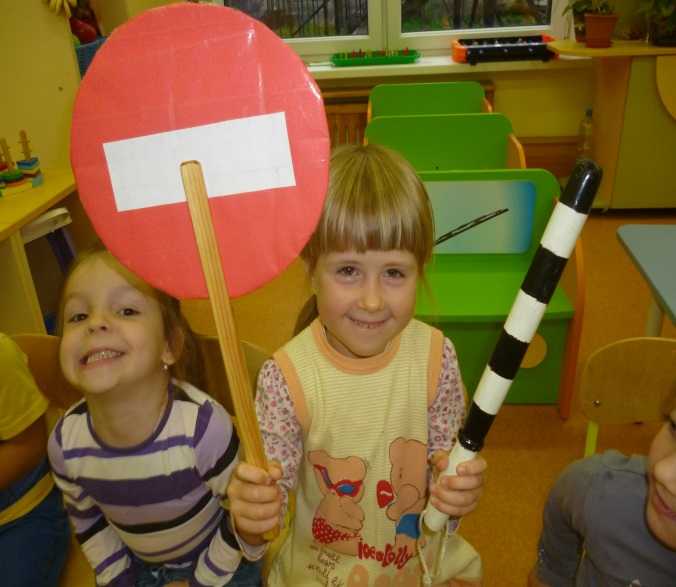 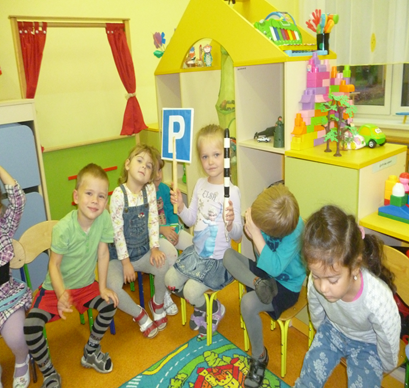 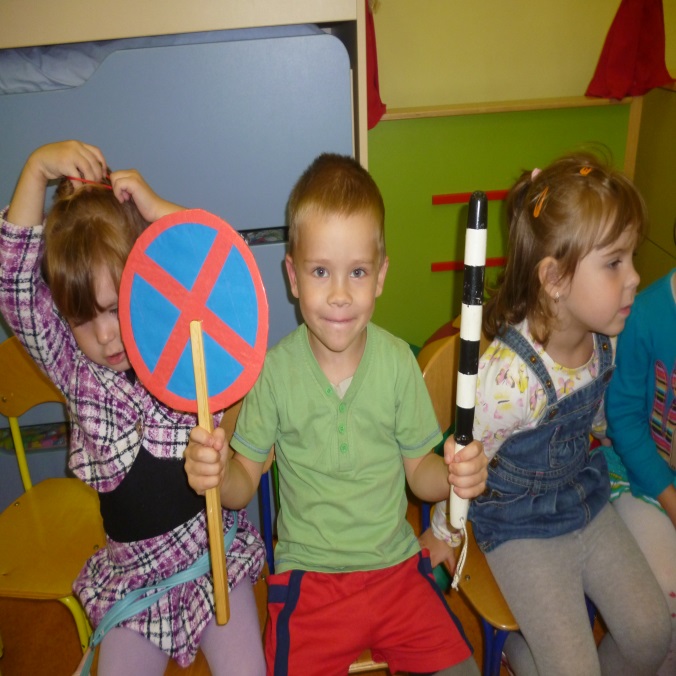 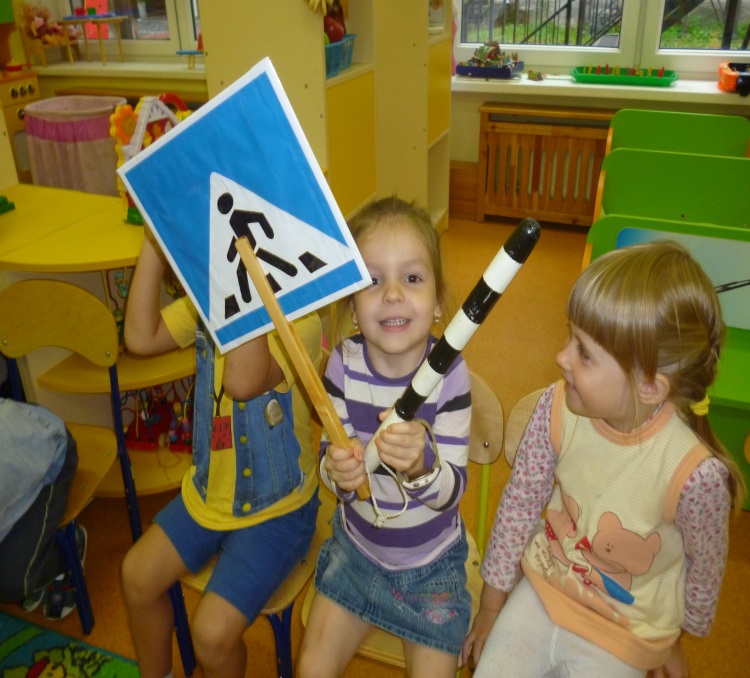 3 день игра «Это я, это я, это все мои друзья!» 
Воспитатель:  Если вы поступаете согласно правилам дорожного движения, то дружно отвечаете: «Это я, это я, это все мои друзья!» Если нет, молчите. 
Кто из вас идёт вперёд 
Только там, где переход? Дети: «Это я, это я, это все мои друзья!» 
Кто летит вперёд так скоро, 
Что не видит светофора? Дети молчат
Знает кто, что свет зелёный 
Означает - путь открыт, 
А что жёлтый свет всегда нам 
О вниманье говорит? 
Знает кто, что красный свет- 
Это значит - хода нет? Дети: «Это я, это я, это все мои друзья!» 
Кто из вас в вагоне тесном 
Уступил старушке место? 
Дети: «Это я, это я, это все мои друзья!» 
Воспитатель: Чтоб жить, не зная огорченья, 
Чтоб бегать, плавать и летать, 
Ты должен Правила движенья 
Всегда и всюду соблюдать! Воспитатель предлагает поиграть в настольную игру из лего с элементами дорожного движения и знаками.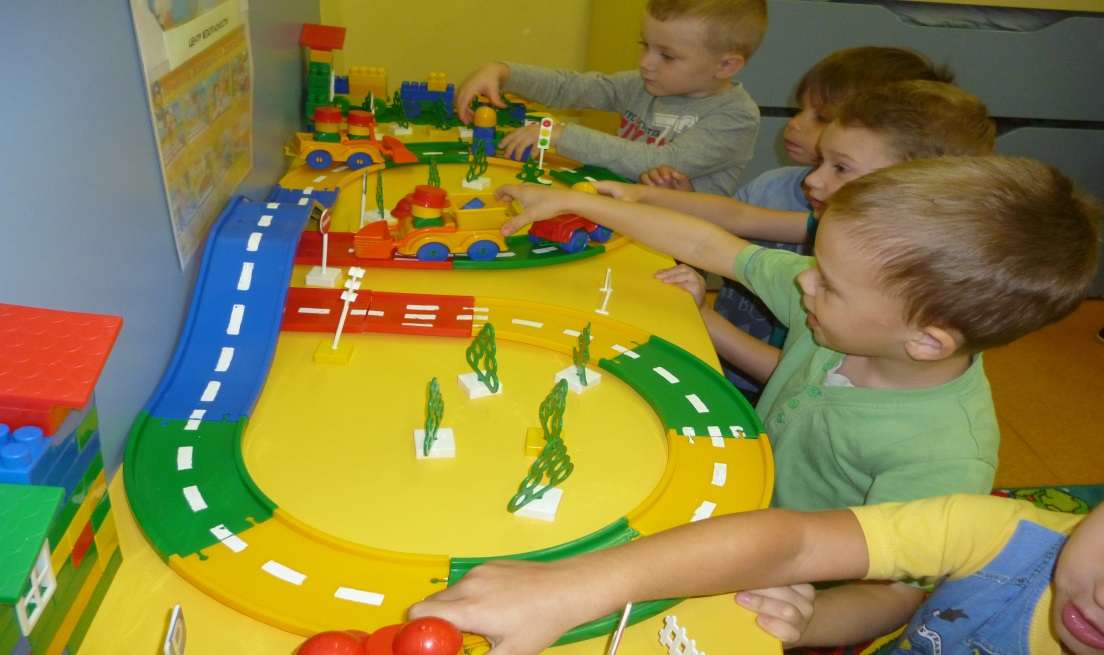 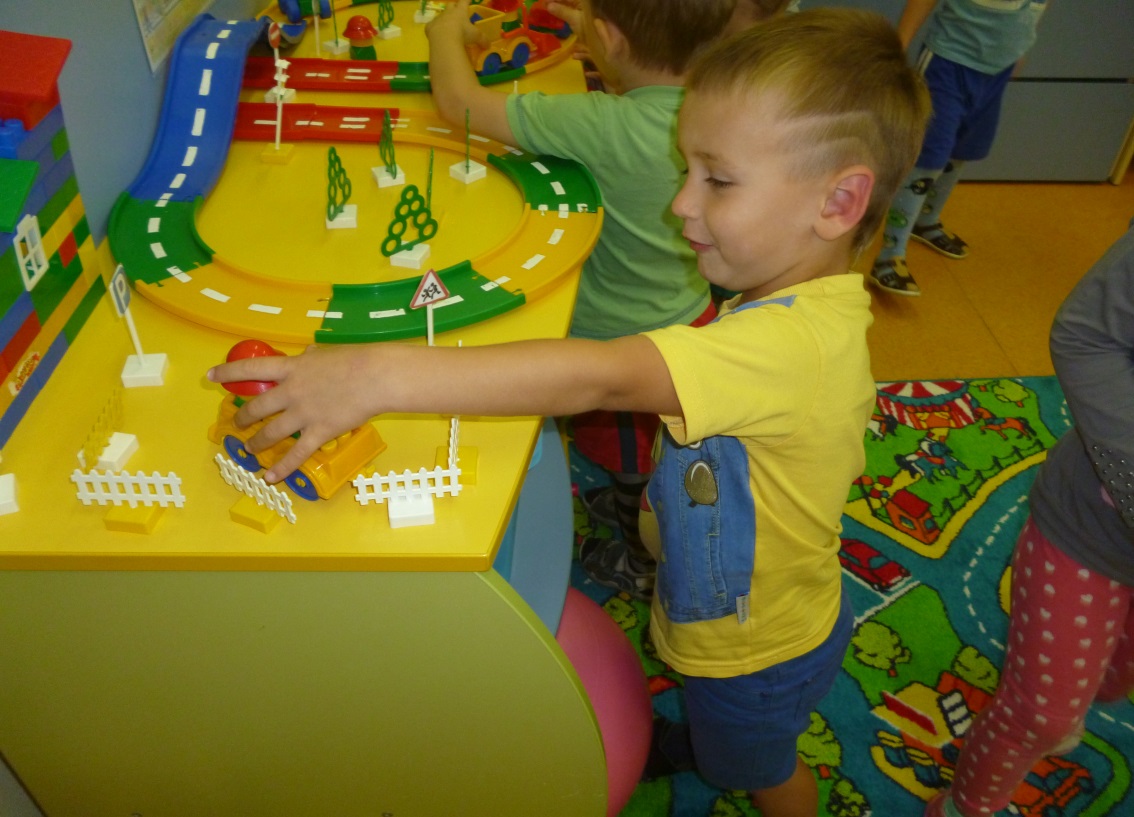 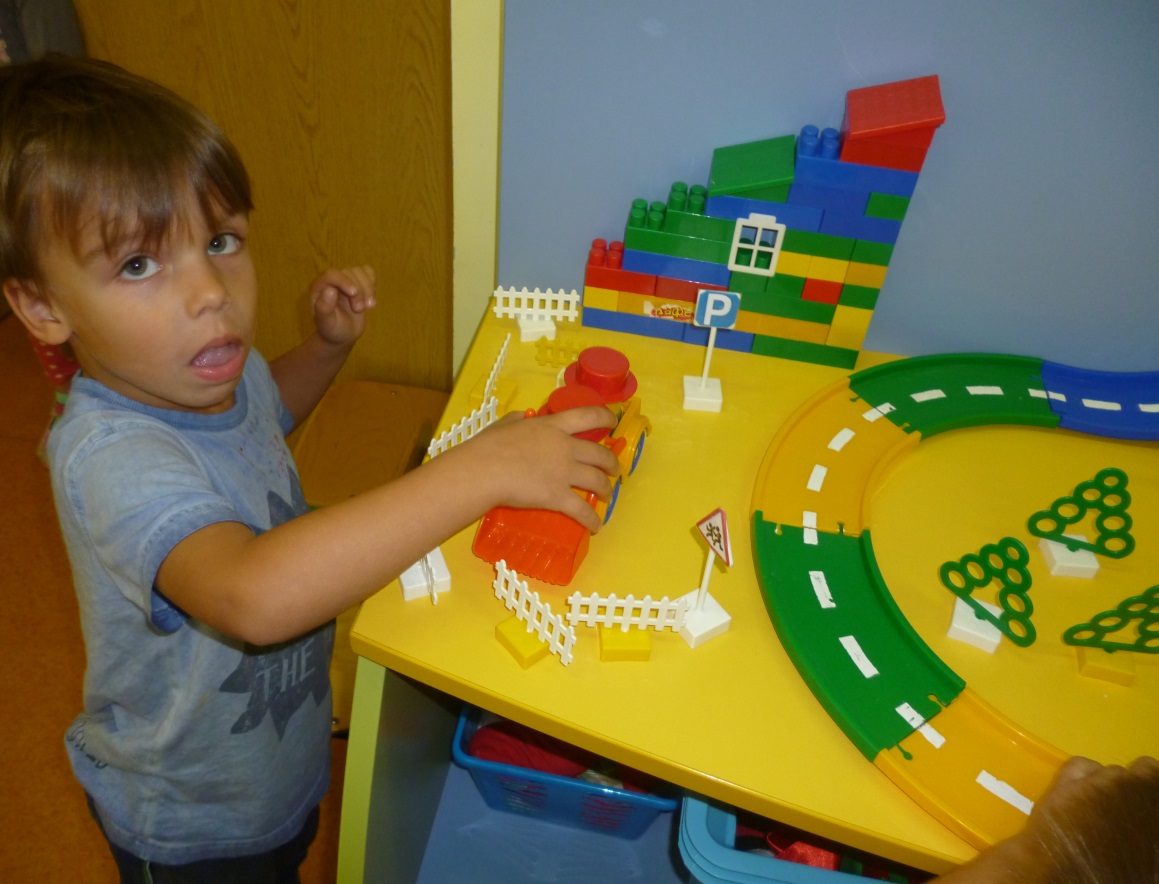 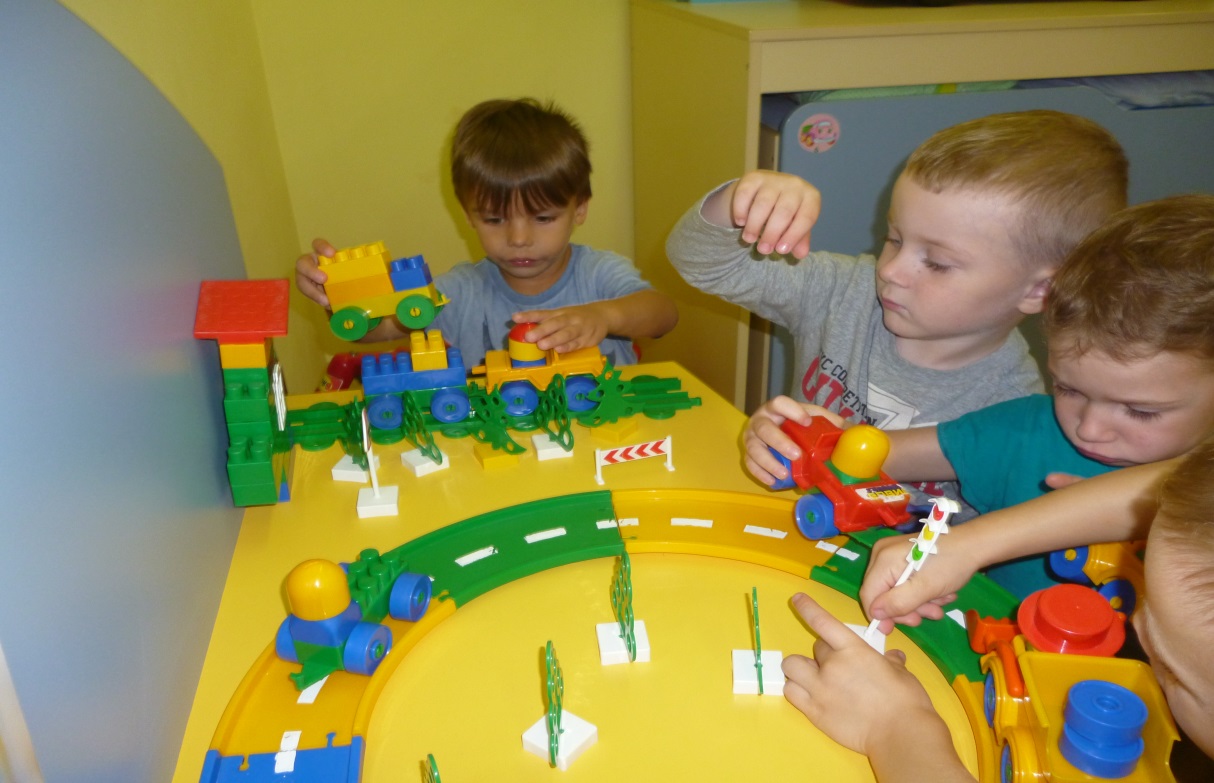 4 деньПовторяем с детьми правила дорожного движения с инспектором ГАИ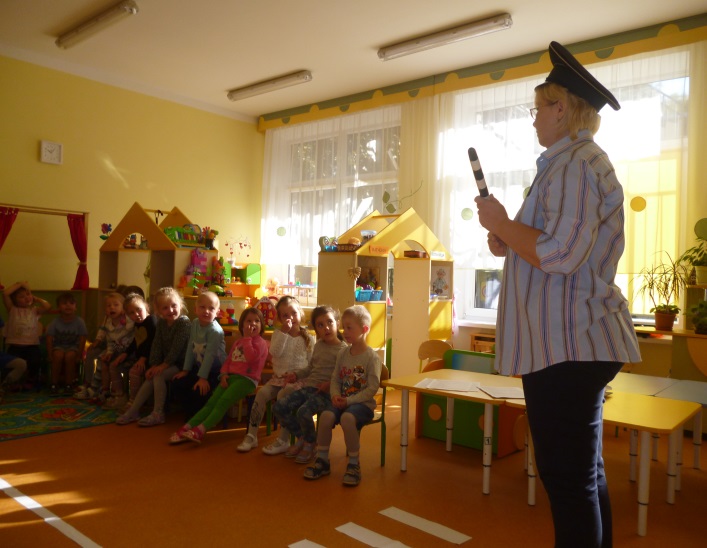 Инспектор Гаи: Как называется дорога для пешехода?Дети: ТротуарИнспектор Гаи : Как называется дорога для автомобилей?Дети:Проезжая частьИнспектор Гаи : Для чего нужен пешеходный переходДети:Чтобы перейти дорогуИнспектор Гаи : Что нужно делать на красный и желтый сигнал светофлора?Дети:СтоятьИнспектор Гаи : Где нужно ждать автобус?Дети:На остановкеИнспектор Гаи : Как нужно вести себя в общественном транспорте?Дети:Не разговаривать с водителем, не кричать, не бегать, не высовывать голову из окнаИнспектор Гаи : Назовите наземный (воздушный, водный) транспорт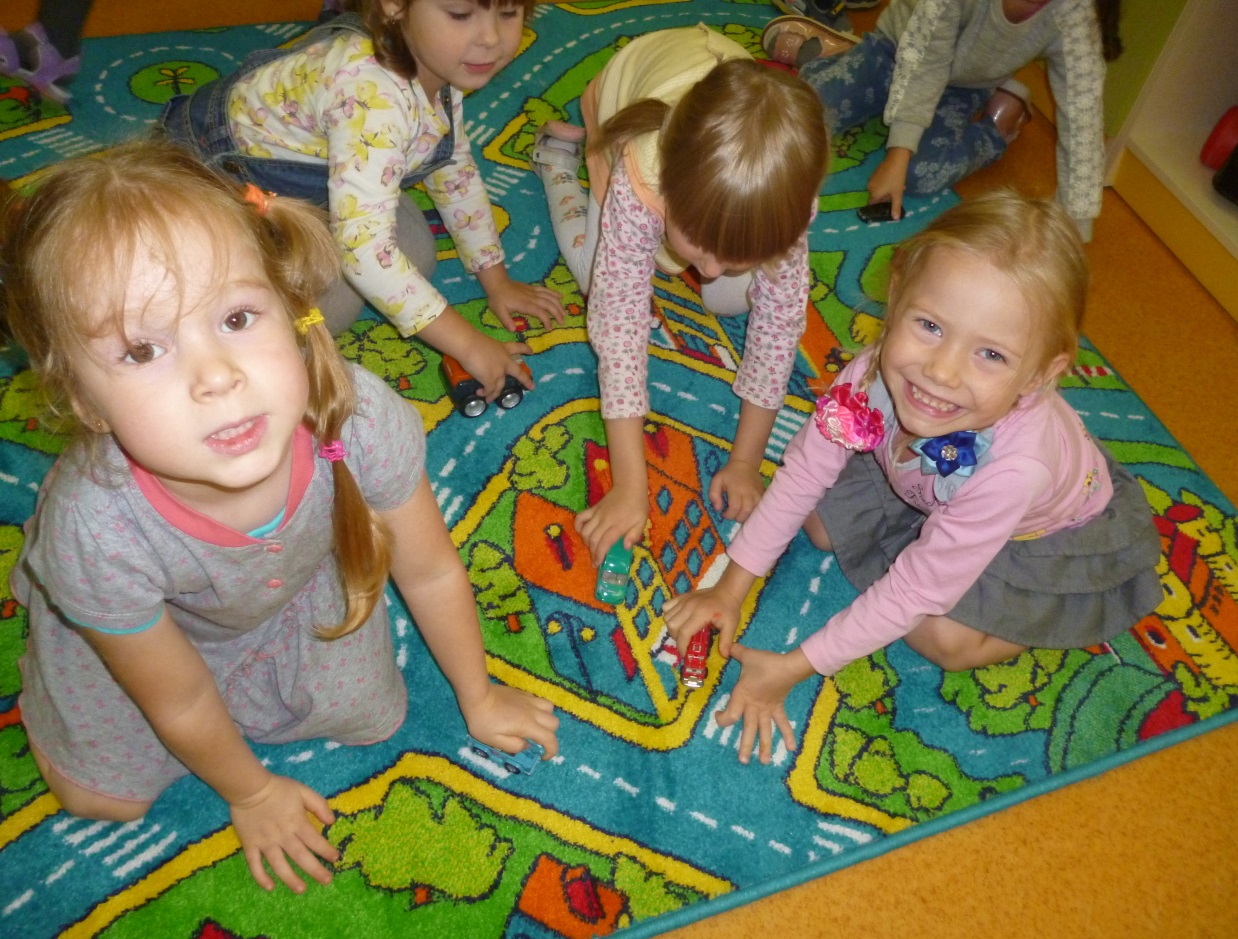 5 деньИгры на прогулке Игра «К своим знакам»Цель: закрепить представления детей о дорожных знаках, развивать внимание, логическое мышление, сообразительность, ориентировку в пространстве.Ход игры: Играющие делятся на группы по 5-7 детей, берутся за руки, образуя круг.  В середину каждого круга входит со знаком, объясняя его значение. Пол сигналу дети расходятся по площадке. Водящие в это время меняются местами и знаками. По сигналу играющие должны найти свой знак и встать в круг. Водящие держат знак над головой.Игра «Самый быстрый»Цель: развивать быстроту реакции, ловкость, закрепить знание сигналов светофора.Ход игры: Для каждого ребенка нарисован круг зеленым, желтым, красным и мелком. Дети встают в каждый в свой круг. По сигналу «Раз, два, три-беги!» дети разбегаются. По сигналу «Раз, два, три – в светофор беги!» . Ведущий занимает какой-нибудь круг. Не успевший занять круг становится ведущим.Неделя игр и развлечений на тему:    «Осторожно, на дорогах!»                                         ( с 26.09.-30.09.16)1 деньРазвлечение «История про светофор»игра «Красный, желтый, зеленый!»               игра «ПРАВИЛА ДОРОЖНОГО ДВИЖЕНИЯ»               игра «Да или нет».2 деньЗагадки о транспорте.Физ. минутка на занятиях  «Автобус» под песенку «Автобус» Е. ЖелезновойИгра с жезлом.3 деньигра «Это я, это я, это все мои друзья!» 
4 деньПовторяем с детьми правила дорожного движения с инспектором ГАИ5 деньИгры на прогулке Игра «К своим знакам»Игра «Самый быстрый»